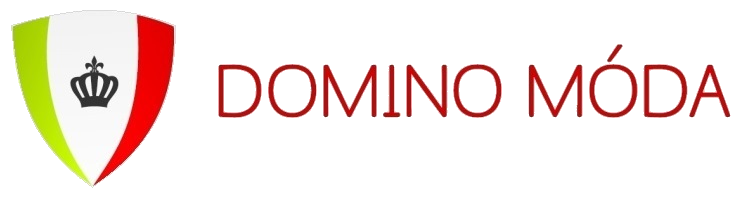 REKLAMAČNÝ FORMULÁRKupujúciPredávajúciReklamovaný produkt:Vyplní predávajúciDátum prevzatia tovaru na reklamáciu:……………………………………..Pečiatka a podpis predávajúceho:	…………………………………………Dátum vybavenia reklamácie: 		…………………………………………Spôsob vybavenia reklamácie:  	oprava
výmena
vrátenie peňazí
reklamácia neuznanáMeno a priezviskoČíslo objednávky alebo faktúryDátum odoslania objednávkyKontaktný e-mailKontaktné telefónne čísloSpoločnosťDomino Company s.r.o.Sídlo spoločnosťiDukelská 133, 739 91, JablunkovIČO / DIČ02249481 / CZ02249481E-mailinfo@dominomoda.czE-shopwww.dominomoda.czAdresa na odovzdanie / zaslanie tovaruDomino Móda, Mariánské náměstí 28, 739 91 JablunkovNázov produktuPopis závady